МИНИСТЕРСТВО СЕЛЬСКОГО ХОЗЯЙСТВА РОССИЙСКОЙ ФЕДЕРАЦИИ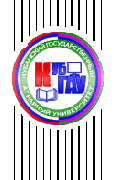  КРАСНОДАРСКИЙ РЕГИОНАЛЬНЫЙ ИНСТИТУТ АГРОБИЗНЕСАДОПОЛНИТЕЛЬНОГО ПРОФЕССИОНАЛЬНОГО ОБРАЗОВАНИЯ ФЕДЕРАЛЬНОГО ГОСУДАРСТВЕННОГО БЮДЖЕТНОГО ОБРАЗОВАТЕЛЬНОГО УЧРЕЖДЕНИЯ ВЫСШЕГО ПРОФЕССИОНАЛЬНОГО ОБРАЗОВАНИЯ «КУБАНСКИЙ ГОСУДАРСТВЕННЫЙ АГРАРНЫЙ УНИВЕРСИТЕТ» (КРИА ДПО ФГБОУ ВПО КУБАНСКИЙ ГАУ)УЧЕБНО-МЕТОДИЧЕСКИЙ  ОТРАСЛЕВОЙ  ЦЕНТР  ОХРАНЫ  ТРУДА РАБОТНИКОВ  АПКИНФОРМАЦИОННЫИ БЮЛЛЕТЕНЬ  № 2(февраль 2015  год)Разработан проект, предусматривающий внесение изменений в Методику проведения специальной оценки условий трудаПредполагается, что отнесение условий труда к классу (подклассу) условий труда при воздействии биологического фактора (работы с микроорганизмами-продуцентами, живыми клетками и спорами, содержащимися в бактериальных препаратах) должно осуществляться в зависимости от превышения фактической концентрации микроорганизмов-продуцентов, бактериальных препаратов и их компонентов в воздухе рабочей зоны над предельно допусти- мой концентрацией данных веществ, установленных соответствующими гигиеническими нормативами. Также проектом закрепляется, что отнесение условий труда к классу (подклассу) условий труда при воздействии биологического фактора (работы с патогенными микроорганизмами) должно осуществляться независимо от концентрации патогенных микроорганизмов без проведения измерений в отношении:рабочих мест организаций, осуществляющих деятельность в области использования возбудителей инфекционных заболеваний человека и животных (за исключением случаев, если указанная деятельность осуществляется в медицинских целях или в целях реализации задач, предусмотренных ветеринарным законодательством РФ) и (или) генно-инженерно-модифицированных организмов III и IV степеней потенциальной опасности, осуществляемой в замкнутых системах, при наличии соответствующих разрешительных документов (лицензии) на право осуществления такой деятельности; рабочих мест организаций, осуществляющих деятельность в области использования генно-инженерно-модифицированных организмов II степени потенциальной опасности, осуществляемой в замкнутых системах;рабочих мест организаций, осуществляющих деятельность в области использования возбудителей инфекционных заболеваний человека и животных в медицинских целях, а также в целях реализации задач, предусмотренных ветеринарным законодательством РФ. Проектом предусматривается, что в качестве вредного и (или) опасного фактора производственной среды и трудового процесса необходимо рассматривать освещенность рабочей поверхности (без учета искусственного освещения, на необходимость учета которого в настоящее время указывает Классификатор вредных и (или) опасных производственных факторов). Кроме того, проектом уточнено содержание биологического фактора применительно к Классификатору вредных и (или) опасных производственных факторов. Так, к биологическому фактору дополнительно отнесены:патогенные микроорганизмы – возбудители высококонтагиозных эпидемических заболеваний человека;патогенные микроорганизмы – возбудители инфекционных болезней, выделяемые в самостоятельные нозологические группы; условно патогенные микроорганизмы (возбудители оппортунистических инфекций).Уполномоченный в сфере соцстрахования будет реализовывать сразу несколько задач: содействие защите прав и свобод в сфере соцстрахования; повышение эффективности работы Фонда социального страхования в сфере рассмотрения обращения граждан;правовое просвещение граждан и развитие партнерских отношений;гармонизация социальных отношений. Круг вопросов, которые будет рассматривать уполномоченный, пока еще только разрабатывается, но, скорее всего, за помощью к нему смогут обращаться все стороны, участвующие в социальном страховании, в том числе и инвалиды. В любом случае, процедура рассмотрения обращений граждан и жалоб должна стать максимально доступной, экономичной и эффективной. Обращение к новоиспечённому омбудсмену позволит гражданам решить не только волнующую проблему, но и получить соответствующее заключение, которое позволит снять наболевший вопрос без лишних финансовых затрат, ведь обращение к уполномоченному будет совершенно бесплатным. Плюсом будет и то, что обратиться к уполномоченному в сфере соцстрахования можно будет без помощи юриста, изложив свой вопрос в обычной форме. Рассмотрение жалоб будет независимым, поэтому появляется больше шансов на получение справедливого решения. Однако работа уполномоченного в Фонде совсем не нова, больше года здесь работает комиссия по рассмотрению жалоб, руководство ФСС лишь несколько усовершенствовало и модернизировало свою работу. Значимым является то, что решения уполномоченного, возможно, вскоре и вовсе получат статус обязательного для исполнения. Источник: http:// ohranatruda. ru/newsДоверяй, но проверяй: проверка Роструда окончилась исключением из реестра для двух десятков организацийТо, что некоторые организации, оказывающие услуги в сфере охраны труда, не чисты на руку, знает даже самый неопытный специалист по  охране труда. Все, кто когда-либо сталкивался в работе с учебными центрами и аттестующими организациями, не раз говорили о явном пренебрежении своих обязанностей. Просто кого-то сей факт более чем устраивает, но кто-то видимо, и возмутился. В настоящее время в России проходит пертурбация в области охраны труда, меняются законодательство и процедуры, которые оценивают условия на рабочих местах, чего не было уже давно. Естественным будет проверить организации, смогли ли они перестроиться в новое русло и соответствуют ли новым требованиям. Роструд не подкачал и устроил выездные внеплановые проверки в отношении организаций, аккредитованных на оказание услуг по проведению спецоценки условий труда. Федеральная служба, начиная с июля текущего года, смогла проверить более 950 таких организаций, по итогам проверки 21 компания на время лишилась своей аккредитации, деятельность их приостановлена до устранения нарушений законодательства о специальной оценке условий труда. Среди нарушений были выявлены недочеты в сроках и технологии проведения измерений условий труда, не все факторы на рабочем месте были учтены, иногда фирмы и вовсе использовали оборудование и приборы, не прошедшие калибровку и поверку. Некоторые пошли еще дальше и привлекали к работе неаккредитованные лаборатории.В настоящее время в Реестре числится 959 аттестующих (еще пока аттестующих) организаций, получается, что непроверенными остались лишь 8 организаций. Всего с приостановленной аккредитацией числятся 83 организации. Большинство из них не предоставили действующего аттестата аккредитации испытательной лаборатории, а некоторые и вовсе не были найдены по указанному адресу. Так или иначе, а что делать тем организациям, кто заказал проведение спецоценки у теперь уже не аккредитованных на проведение спецоценки фирм? А пока Министерство труда и социальной защиты РФ продолжает напоминать, что проведение специальной оценки условий труда носит обязательный характер для организаций любой формы собственности, от ее проведения зависит жизнь и здоровье работников, стимулирование работодателей на обеспечение здорового микроклимата рабочих мест. В настоящее время работодатели должны быть заинтересованы соблюдать требования охраны труда, ведь чем лучше и комфортнее условия труда в организации, тем меньше придется уплатить из собственного кармана в различные фонды. Ну а если вы все-таки решительно настроились на то, чтобы спецоценку провести, не потрудитесь лишний раз обратиться на сайт реестра аккредитованных организаций, оказывающих услуги в области охраны труда, и проверить, кому вы решили доверить оценку своих рабочих мест, не берите «кота в мешке»! Источник: http:// ohranatruda. ru/newsС 1 января 2015 года вступают в силу положения КоАП РФ, касающиеся нарушений государственных нормативных требований охраны труда и установленного порядка проведения специальной оценки условий труда На основании Федерального закона от 28.12.2013 № 421-ФЗ внесены изменения в КоАП РФ, который дополнен:статьей 5.27_1, посвященной вопросам нарушения государственных нормативных требований охраны труда, содержащихся в федеральных законах и иных нормативных правовых актах РФ;статьей 14.54, касающейся нарушений установленного порядка проведения специальной оценки условий труда. Кроме того, Законом № 421-ФЗ в статью 19.5 КоАП РФ дополнительно включена часть 23, предусматривающая ответственность за невыполнение в установленный срок или ненадлежащее выполнение законного предписания должностного лица федерального органа исполнительной власти, осуществляющего федеральный государственный надзор за соблюдением трудового законодательства и иных нормативных правовых актов, содержащих нормы трудового права. Вследствие изменений, внесенных Законом № 421-ФЗ, с 1 января 2015 года в новой редакции изложена и статья 5.27 КоАП РФ, затрагивающая общие вопросы нарушения трудового законодательства и иных нормативных правовых актов, содержащих нормы трудового права. Ответственность за нарушение требований охраны трудаРаботодатели и работники несут ответственность за нарушение правил охраны труда в соответствии с действующим законодательством.Административная ответственностьУголовная ответственностьДисциплинарная ответственностьМатериальная ответственностьОпределен коэффициент индексации размера ежемесячной страховой выплаты по обязательному социальному страхованию от несчастных случаев на производстве и профессиональных заболеваний Постановлением Правительства РФ от 18.12.2014 № 1402 установлено, что с 1 января 2015 года коэффициент индексации размера ежемесячной страховой выплаты по обязательному социальному страхованию от несчастных случаев на производстве и профессиональных заболеваний, назначенной до1 января 2015 года, составляет 1,055.Разработан проект изменений в Правила по охране труда при эксплуатации электроустановокПроектом предусматривается, что действие Правил по охране труда при эксплуатации электроустановок, утвержденных приказом Минтруда России от 24.07.2013 № 328н, должно дополнительно распространяться на работников из числа электротехнического, электротехнологического и неэлектротехнического персонала организаций (юридических лиц и индивидуальных предпринимателей, независимо от форм собственности и организационно-правовых форм), выполняющих управление технологическими режимами работы объектов электроэнергетики и  энергопринимающих установок потребителей. Проектом закрепляется, что работники, допущенные к работам в электроустановках, должны быть ознакомлены с опасными производственными факторами, создающими риск повреждения здоровья, а также с возможным рис- ком возникновения наведенного напряжения, в  том числе из-за нарушения (неправильного наложения или снятия) заземления электроустановки, предусмотренного нарядом-допуском. Также проектом уточнены вопросы охраны труда при производстве работ в действующих электроустановках – в частности, указано, что на воздушных линиях электропередачи и воздушных линиях связи перед соединением или разрывом электрически связанных участков (проводов, тросов) необходимо уравнять потенциалы этих участков; уравнивание потенциалов должно осуществляться путем соединения проводником этих участков или установкой заземлений по обе стороны разрыва (предполагаемого разрыва) с присоединением к одному заземлителю (заземляющему устройству). Ряд изменений предполагается внести проектом и в требования охраны труда при проведении организационных мероприятий по обеспечению безопасного проведения работ в электроустановках, а также при выполнении работ на воздушных линиях электропередачи. Кроме того, проектом предусмотрено уточнение содержания формы удостоверения о проверке знаний правил работы в электроустановках и протокола проверки знаний правил работы в электроустановках.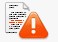 На основании Федерального закона от 28.12.2013 N 421-ФЗ с 1 января 2015 года КоАП РФдополнен статьями 5.27_1 и 14.54, которые касаются нарушения нормативных требований по охране труда и порядка проведения специальной оценки условий труда.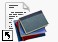 По данному вопросу также см. комментарий к КоАП РФ и комментарий к Уголовному кодексу РФ.
Об административной ответственности за нарушение трудового законодательства и иных нормативных правовых актов, содержащих нормы трудового права, см. статью 5.27 КоАП РФ.Нарушение государственных нормативных требований охраны труда, содержащихся в федеральных законах и иных нормативных правовых актах РФНарушение государственных нормативных требований охраны труда, содержащихся в федеральных законах и иных нормативных правовых актах РФНарушение государственных нормативных требований охраны труда, содержащихся в федеральных законах и иных нормативных правовых актах РФЧасть 1 статьи 5.27_1 КоАП РФНарушение государственных нормативных требований охраны труда, содержащихся в федеральных законах и иных нормативных правовых актах РФ, за исключением случаев, предусмотренных частями 2-4 статьи 5.27_1 КоАП РФ, влечет предупреждение или наложение административного штрафаНарушение государственных нормативных требований охраны труда, содержащихся в федеральных законах и иных нормативных правовых актах РФ, за исключением случаев, предусмотренных частями 2-4 статьи 5.27_1 КоАП РФ, влечет предупреждение или наложение административного штрафаНа должностных лицВ размере от 2 000 до 5 000 рублейНа лиц, осуществляющих предпринимательскую деятельность без образования юридического лицаВ размере от 2 000 до 5 000 рублейНа юридических лицВ размере от 50 000 до 80 000 рублейЧасть 2 статьи 5.27_1 КоАП РФНарушение работодателем установленного порядка проведения специальной оценки условий труда на рабочих местах или ее непроведение влечет предупреждение или наложение административного штрафаНарушение работодателем установленного порядка проведения специальной оценки условий труда на рабочих местах или ее непроведение влечет предупреждение или наложение административного штрафаНа должностных лицВ размере от 5 000 до 10 000 рублейНа лиц, осуществляющих предпринимательскую деятельность без образования юридического лицаВ размере от 5 000 до 10 000 рублейНа юридических лицВ размере от 60 000 до 80 000 рублейЧасть 3 статьи 5.27_1 КоАП РФДопуск работника к исполнению им трудовых обязанностей без прохождения в установленном порядке обучения и проверки знаний требований охраны труда, а также обязательных предварительных (при поступлении на работу) и периодических (в течение трудовой деятельности) медицинских осмотров, обязательных медицинских осмотров в начале рабочего дня (смены), обязательных психиатрических освидетельствований или при наличии медицинских противопоказаний влечет наложение административного штрафаДопуск работника к исполнению им трудовых обязанностей без прохождения в установленном порядке обучения и проверки знаний требований охраны труда, а также обязательных предварительных (при поступлении на работу) и периодических (в течение трудовой деятельности) медицинских осмотров, обязательных медицинских осмотров в начале рабочего дня (смены), обязательных психиатрических освидетельствований или при наличии медицинских противопоказаний влечет наложение административного штрафаНа должностных лицВ размере от 15 000 до 25 000 рублейНа лиц, осуществляющих предпринимательскую деятельность без образования юридического лицаВ размере от 15 000 до 25 000 рублейНа юридических лицВ размере от 110 000 до 130 000 рублейЧасть 4 статьи 5.27_1 КоАП РФНеобеспечение работников средствами индивидуальной защиты (средствами индивидуальной защиты, отнесенными техническим регламентом Таможенного союза "О безопасности средств индивидуальной защиты" ко 2 классу в зависимости от степени риска причинения вреда работнику) влечет наложение административного штрафаНеобеспечение работников средствами индивидуальной защиты (средствами индивидуальной защиты, отнесенными техническим регламентом Таможенного союза "О безопасности средств индивидуальной защиты" ко 2 классу в зависимости от степени риска причинения вреда работнику) влечет наложение административного штрафаНа должностных лицВ размере от 20 000 до 30 000 рублейНа лиц, осуществляющих предпринимательскую деятельность без образования юридического лицаВ размере от 20 000 до 30 000 рублейНа юридических лицВ размере от 130 000 до 150 000 рублейЧасть 5 статьи 5.27_1 КоАП РФСовершение административных правонарушений, предусмотренных частями 1-4 статьи 5.27_1 КоАП РФ, лицом, ранее подвергнутым административному наказанию за аналогичное административное правонарушение, влечет наложение административного штрафаСовершение административных правонарушений, предусмотренных частями 1-4 статьи 5.27_1 КоАП РФ, лицом, ранее подвергнутым административному наказанию за аналогичное административное правонарушение, влечет наложение административного штрафаНа должностных лицВ размере от 30 000 до 40 000 рублейили дисквалификацию на срок от 1 года до 3 летНа лиц, осуществляющих предпринимательскую деятельность без образования юридического лицаВ размере от 30 000 до 40 000 рублейили административное приостановление деятельности на срок до 90 сутокНа юридических лицВ размере от 100 000 до 200 000 рублей или административное приостановление деятельности на срок до 90 сутокНарушение законодательства в области обеспечения санитарно-эпидемиологического благополучия населенияНарушение законодательства в области обеспечения санитарно-эпидемиологического благополучия населенияНарушение законодательства в области обеспечения санитарно-эпидемиологического благополучия населенияСтатья 6.3 КоАП РФНарушение законодательства в области обеспечения санитарно-эпидемиологического благополучия населения, выразившееся в нарушении действующих санитарных правил и гигиенических нормативов, невыполнении санитарно-гигиенических и противоэпидемических мероприятий, влечет предупреждение или наложение административного штрафаНарушение законодательства в области обеспечения санитарно-эпидемиологического благополучия населения, выразившееся в нарушении действующих санитарных правил и гигиенических нормативов, невыполнении санитарно-гигиенических и противоэпидемических мероприятий, влечет предупреждение или наложение административного штрафаНа гражданВ размере от 100 до 500 рублейНа должностных лицВ размере от 500 до 1 000 рублейНа лиц, осуществляющих предпринимательскую деятельность без образования юридического лицаВ размере от 500 до 1 000 рублей илиадминистративное приостановление деятельности на срок до 90 сутокНа юридических лицВ размере от 10 000 до 20 000 рублейили административное приостановление деятельности на срок до 90 сутокНарушение санитарно-эпидемиологических требований к эксплуатации жилых помещений и общественных помещений, зданий, сооружений и транспортаНарушение санитарно-эпидемиологических требований к эксплуатации жилых помещений и общественных помещений, зданий, сооружений и транспортаНарушение санитарно-эпидемиологических требований к эксплуатации жилых помещений и общественных помещений, зданий, сооружений и транспортаСтатья 6.4 КоАП РФНарушение санитарно-эпидемиологических требований к эксплуатации жилых помещений и общественных помещений, зданий, сооружений и транспорта влечет наложение административного штрафаНарушение санитарно-эпидемиологических требований к эксплуатации жилых помещений и общественных помещений, зданий, сооружений и транспорта влечет наложение административного штрафаНа гражданВ размере от 500 до 1 000 рублейНа должностных лицВ размере от 1 000 до 2 000 рублейНа лиц, осуществляющих предпринимательскую деятельность без образования юридического лицаВ размере от 1 000 до 2 000 рублей илиадминистративное приостановление деятельности на срок до 90 сутокНа юридических лицВ размере от 10 000 до 20 000 рублейили административное приостановление деятельности на срок до 90 сутокНарушение установленного порядка проведения обязательного медицинского освидетельствования водителей транспортных средств (кандидатов в водители транспортных средств) либо обязательных предварительных, периодических, предрейсовых или послерейсовых медицинских осмотровНарушение установленного порядка проведения обязательного медицинского освидетельствования водителей транспортных средств (кандидатов в водители транспортных средств) либо обязательных предварительных, периодических, предрейсовых или послерейсовых медицинских осмотровНарушение установленного порядка проведения обязательного медицинского освидетельствования водителей транспортных средств (кандидатов в водители транспортных средств) либо обязательных предварительных, периодических, предрейсовых или послерейсовых медицинских осмотровСтатья 11.32 КоАП РФНарушение установленного порядка проведения обязательного медицинского освидетельствования водителей транспортных средств (кандидатов в водители транспортных средств) либо обязательных предварительных, периодических, предрейсовых или послерейсовых медицинских осмотров влечет наложение административного штрафаНарушение установленного порядка проведения обязательного медицинского освидетельствования водителей транспортных средств (кандидатов в водители транспортных средств) либо обязательных предварительных, периодических, предрейсовых или послерейсовых медицинских осмотров влечет наложение административного штрафаНа гражданВ размере от 1 000 до 1 500 рублейНа должностных лицВ размере от 2 000 до 3 000 рублейНа юридических лицВ размере от 30 000 до 50 000 рублейЗа административные правонарушения, предусмотренные статьей 11.32 КоАП РФ, лица, осуществляющие предпринимательскую деятельность без образования юридического лица, несут административную ответственность как юридические лицаЗа административные правонарушения, предусмотренные статьей 11.32 КоАП РФ, лица, осуществляющие предпринимательскую деятельность без образования юридического лица, несут административную ответственность как юридические лицаНарушение установленного порядка проведения специальной оценки условий трудаНарушение установленного порядка проведения специальной оценки условий трудаНарушение установленного порядка проведения специальной оценки условий трудаЧасть 1 статьи 14.54 КоАП РФНарушение организацией, проводившей специальную оценку условий труда, установленного порядка проведения специальной оценки условий труда влечет наложение административного штрафаНарушение организацией, проводившей специальную оценку условий труда, установленного порядка проведения специальной оценки условий труда влечет наложение административного штрафаНа должностных лицВ размере от 20 000 до 30 000 рублейНа юридических лицВ размере от 70 000 до 100 000 рублейЧасть 2 статьи 14.54 КоАП РФСовершение административного правонарушения, предусмотренного частью 1 статьи 14.54 КоАП РФ, лицом, ранее подвергнутым административному наказанию за аналогичное административное правонарушение влечет наложение административного штрафаСовершение административного правонарушения, предусмотренного частью 1 статьи 14.54 КоАП РФ, лицом, ранее подвергнутым административному наказанию за аналогичное административное правонарушение влечет наложение административного штрафаНа должностных лиц (эксперт организации, проводившей специальную оценку условий труда, совершивший при проведении специальной оценки условий труда административное правонарушение, предусмотренное статьей 14.54 КоАП РФ, несет административную ответственность как должностное лицо)В размере от 40 000 до 50 000 рублей или дисквалификацию на срок от 1 года до 3 летНа юридических лицВ размере от 100 000 до 200 000 рублей или административное приостановление деятельности на срок до 90 сутокСокрытие страхового случаяСокрытие страхового случаяСокрытие страхового случаяСтатья 15.34 КоАП РФСокрытие страхователем наступления страхового случая при обязательном социальном страховании от несчастных случаев на производстве и профессиональных заболеванийвлечет наложение административного штрафаСокрытие страхователем наступления страхового случая при обязательном социальном страховании от несчастных случаев на производстве и профессиональных заболеванийвлечет наложение административного штрафаНа гражданВ размере от 300 до 500 рублейНа должностных лицВ размере от 500 до 1 000 рублейНа юридических лицВ размере от 5 000 до 10 000 рублейНевыполнение в срок законного предписания (постановления, представления, решения) органа (должностного лица), осуществляющего государственный надзор (контроль), муниципальный контрольНевыполнение в срок законного предписания (постановления, представления, решения) органа (должностного лица), осуществляющего государственный надзор (контроль), муниципальный контрольНевыполнение в срок законного предписания (постановления, представления, решения) органа (должностного лица), осуществляющего государственный надзор (контроль), муниципальный контрольЧасть 23 статьи 19.5 КоАП РФНевыполнение в установленный срок или ненадлежащее выполнение законного предписания должностного лица федерального органа исполнительной власти, осуществляющего федеральный государственный надзор за соблюдением трудового законодательства и иных нормативных правовых актов, содержащих нормы трудового права, влечет наложение административного штрафаНевыполнение в установленный срок или ненадлежащее выполнение законного предписания должностного лица федерального органа исполнительной власти, осуществляющего федеральный государственный надзор за соблюдением трудового законодательства и иных нормативных правовых актов, содержащих нормы трудового права, влечет наложение административного штрафаНа должностных лицВ размере от 30 000 до 50 000 рублей или дисквалификацию на срок от 1 года до 3 летНа лиц, осуществляющих предпринимательскую деятельность без образования юридического лицаВ размере от 30 000 до 50 000 рублейНа юридических лицВ размере от 100 000 до 200 000 рублейНарушение требований охраны трудаНарушение требований охраны трудаНарушение требований охраны трудаЧасть 1 статьи 143 Уголовного кодекса РФНарушение требований охраны труда (государственных нормативных требований охраны труда, содержащихся в федеральных законах и иных нормативных правовых актах РФ, законах и иных нормативных правовых актах субъектов РФ), совершенное лицом, на которое возложены обязанности по их соблюдению, если это повлекло по неосторожности причинение тяжкого вреда здоровью человека, может наказываться:Нарушение требований охраны труда (государственных нормативных требований охраны труда, содержащихся в федеральных законах и иных нормативных правовых актах РФ, законах и иных нормативных правовых актах субъектов РФ), совершенное лицом, на которое возложены обязанности по их соблюдению, если это повлекло по неосторожности причинение тяжкого вреда здоровью человека, может наказываться:ШтрафомВ размере до 400 000 рублей или в размере заработной платы или иного дохода осужденного за период до 18 месяцевОбязательными работамиНа срок от 180 до 240 часовИсправительными работамиНа срок до 2 летПринудительными работамиНа срок до 1 годаЛишением свободыНа срок до 1 года с лишением права занимать определенные должности или заниматься определенной деятельностью на срок до 1 года или без таковогоЧасть 2 статьи 143 Уголовного кодекса РФДеяние, предусмотренное частью 1 статьи 143 Уголовного кодекса РФ, повлекшее по неосторожности смерть человека, может наказываться:Деяние, предусмотренное частью 1 статьи 143 Уголовного кодекса РФ, повлекшее по неосторожности смерть человека, может наказываться:Принудительными работамиНа срок до 4 летЛишением свободыНа срок до 4 лет с лишением права занимать определенные должности или заниматься определенной деятельностью на срок до 3 лет или без таковогоЧасть 3 статьи 143 Уголовного кодекса РФДеяние, предусмотренное частью 1 статьи 143 Уголовного кодекса РФ, повлекшее по неосторожности смерть двух или более лиц, может наказываться:Деяние, предусмотренное частью 1 статьи 143 Уголовного кодекса РФ, повлекшее по неосторожности смерть двух или более лиц, может наказываться:Принудительными работамиНа срок до 5 летЛишением свободыНа срок до 5 лет с лишением права занимать определенные должности или заниматься определенной деятельностью на срок до 3 лет или без такового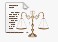 Ответственность по статье 143 Уголовного кодекса РФ могут нести лица, на которых в силу их служебного положения или по специальному распоряжению непосредственно возложена обязанность обеспечивать соблюдение правил и норм охраны труда на определенном участке работ, а также руководители предприятий и организаций, их заместители, главные инженеры, главные специалисты предприятий, если они не приняли мер к устранению заведомо известного им нарушения правил охраны труда либо дали указания, противоречащие этим правилам, или, взяв на себя непосредственное руководство отдельными видами работ, не обеспечили соблюдение тех же правил (пункт 3 постановления Пленума Верховного Суда СССР от 23.04.91 N 1).Дисциплинарные взысканияДисциплинарные взысканияДисциплинарные взысканияДисциплинарные взысканияСтатья 192 Трудового кодекса РФЗа совершение дисциплинарного проступка, то есть неисполнение или ненадлежащее исполнение работником по его вине возложенных на него трудовых обязанностей, в том числе обязанностей в области охраны труда, работодатель имеет право применить следующие дисциплинарные взыскания:За совершение дисциплинарного проступка, то есть неисполнение или ненадлежащее исполнение работником по его вине возложенных на него трудовых обязанностей, в том числе обязанностей в области охраны труда, работодатель имеет право применить следующие дисциплинарные взыскания:За совершение дисциплинарного проступка, то есть неисполнение или ненадлежащее исполнение работником по его вине возложенных на него трудовых обязанностей, в том числе обязанностей в области охраны труда, работодатель имеет право применить следующие дисциплинарные взыскания:ЗамечаниеВыговорУвольнение по соответствующим основаниямСтатья 237 Трудового кодекса РФМоральный вред, причиненный работнику неправомерными действиями или бездействием работодателя, возмещается работнику в денежной форме в размерах, определяемых соглашением сторон трудового договораСтатья 1072 Гражданского кодекса РФВ случае, когда страховое возмещение недостаточно для того, чтобы полностью возместить причиненный вред, работодатель возмещает разницу между страховым возмещением и фактическим размером ущерба